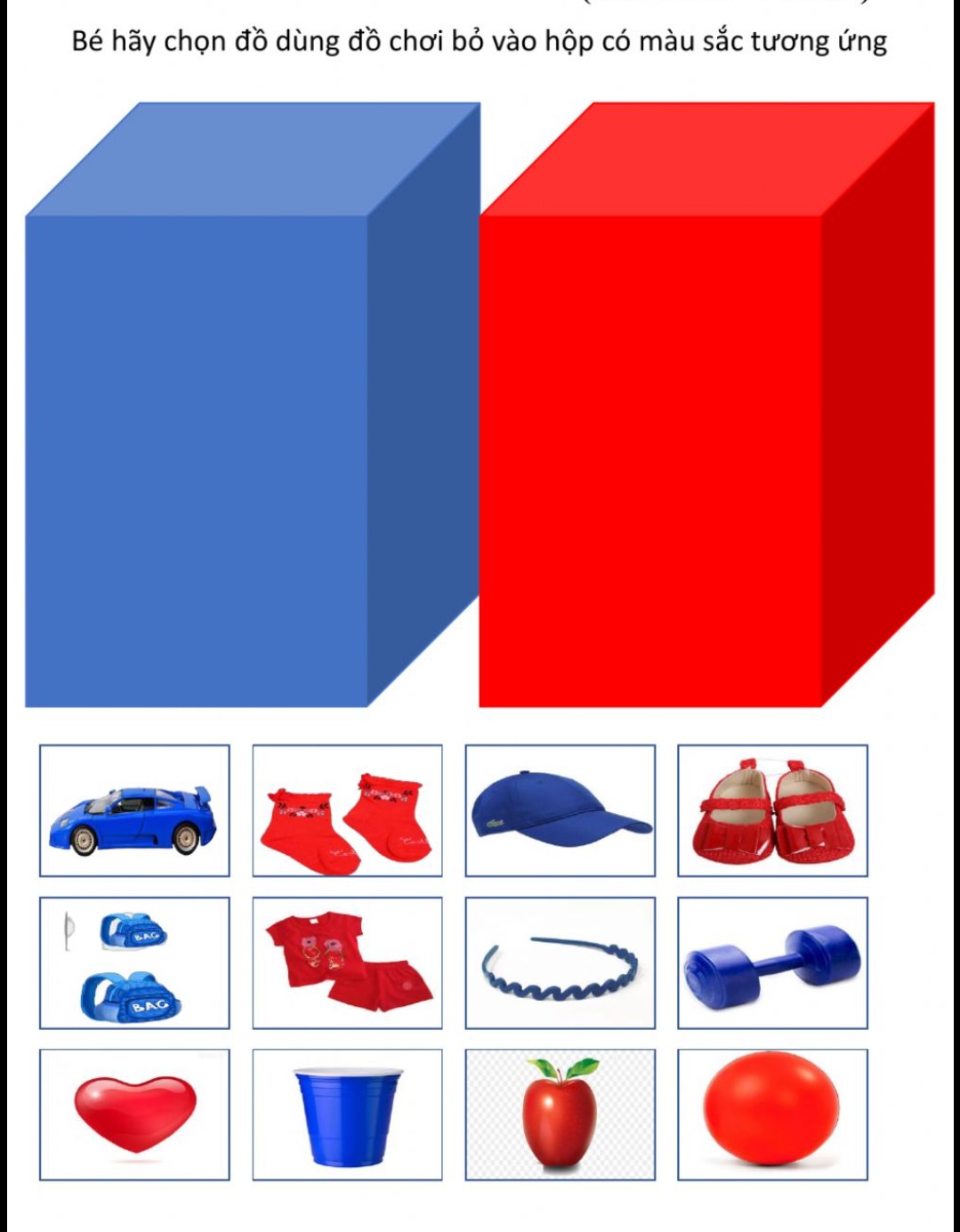 Bé hãy nối những đồ đồ dùng, đồ chơi vào hộp có màu sắc tương ứng nhé!Đồ dùng, đồ chơi màu xanh nối vào hộp màu xanh.Đồ dùng,  đồ chơi màu đỏ nối vào hộp màu đỏ.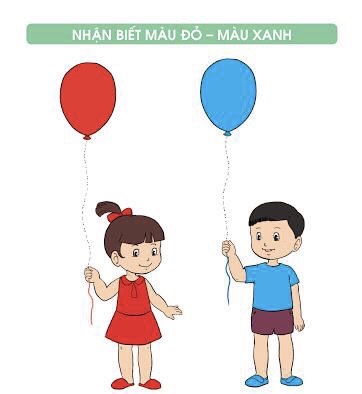 Gợi ý hướng dẫn trẻ:Chỉ và nói nói xem bạn gái mặc váy màu gì, đang cầm cái gì, bạn trai mặc áo màu gì, đang cầm cái gì.Tô màu đỏ cho sợi dây buộc quả bóng đỏ, tô màu xanh cho sợi dây buộc quả bóng xanh.